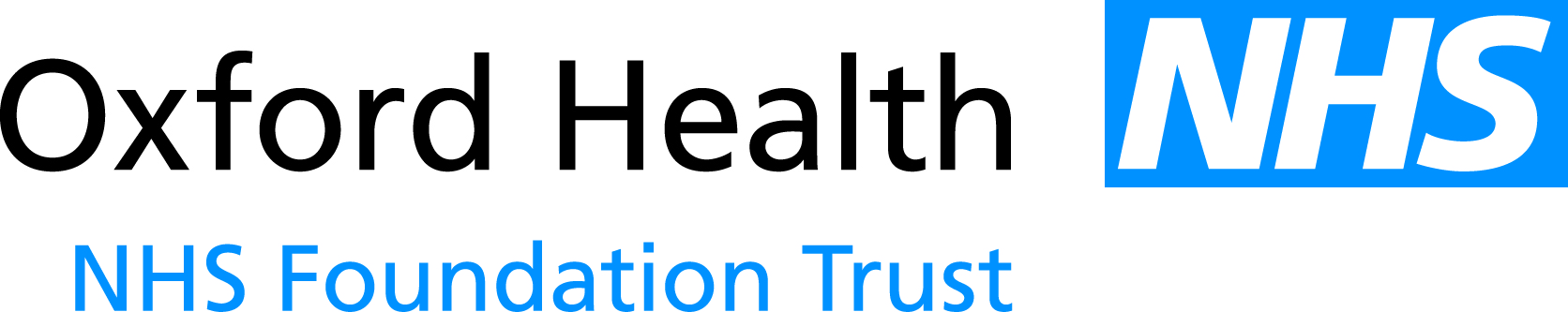 Report to the Meeting of the Oxford Health NHS Foundation Trust Board of Directors25 January 2017Business Plan 2016/17 Quarter 3 ReportFor: InformationExecutive SummaryThis report summarises the progress of the Trust’s Business Plan against our Strategic Priorities in FY17 Quarter 3 (Sep 2016- Dec 2016). The content of this report has been approved by the Director of Finance. The commentary in the report outlines key achievements for Quarter 3 for each project and its alignment to our strategic priorities. The last Q2 report referred to NHSI operational planning: The trust submitted its operational plan narrative to NHSI on the 30th December; which outlines key activities over the next two years. This report includes:Narrative progress update for each project – submitted by teams (Red, Amber, Green rated based on progress against milestones); A milestone map of progress throughout FY16-18.Priority 1: To make care a joint endeavour with patients, families and carersPatient Carer Involvement StrategyPriority 2: To improve the quality of care by transforming servicesOxfordshire Community Pathway: Bed Based services (Older People)OMHP: Delivery of the OBC Contract (Adults)CAMHS Transformation (Children and Young People)Buckinghamshire Partnership Development (Adults)Forensic Services: Links to the Oxfordshire Recovery College (Adults)Oxfordshire Integrated Locality Teams (Older People)Oxfordshire Urgent Ambulatory Pathway (Older People)Priority 3: To support teams to improve the safety and quality of care they provideImplementation of post CQC inspection improvements:Trust wide Quality Improvement Plans:Priority 4: To support leaders to maintain a positive culture for teamsFlexible Workforce Management: Right people, right skills, attitudes and behaviours to reflect trust valuesNew Leadership and Management Development pathwaysStaff EngagementEquality and DiversityPriority 5: To ensure Oxford Health NHS FT is high performing and financially viableCost Improvement ProgrammeRoll out Service Line Reporting (SLR)Priority 6: To lead research and adopt evidence that improves the quality of careNIHR Biomedical Research Centre (BRC)Clinical Research FacilityCase Records Interactive Search (CRIS)Health Research Authority (HRA) IntegrationIntegration into OUH/UO Joint Research OfficePriority 7: To embed and enhance the electronic health recordElectronic Health RecordDevelop Information Governance skills in workforceRecommendationThe Board is asked to note the Quarter 3 report. Author and Title: 		Sean Summers, Strategy & Business Planning ManagerLead Executive Director: 	Mike McEnaney, Director of Finance